ОСТОРОЖНО, гололедица!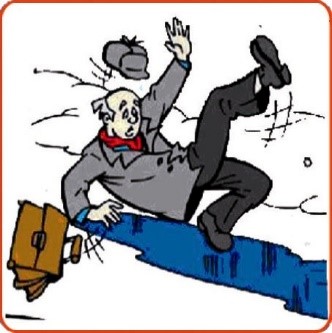 ОСТОРОЖНО, ГОЛОЛЕДИЦА!УВАЖАЕМЫЕ РОДИТЕЛИ, БУДЬТЕ ДИСЦИПЛИНИРОВАНЫ НА УЛИЦЕ!Ходите только по тротуару!Переходите улицу в местах, где имеются линии или указатели перехода, а где их нет – на перекрестках по линии тротуаров.Переходя улицу, посмотрите налево, а дойдя до середины – направо!На улицах и дорогах, где движение регулируется, переходите проезжую часть только при зеленом сигнале светофора или разрешающем жесте регулировщика.Не перебегайте дорогу перед близко идущим транспортом!Не устраивайте игры на проезжей части улицы!Езда на велосипедах по улицам и дорогам разрешается детям не моложе 14 лет.Соблюдайте правила пользования городским транспортом.Помните, что дорога в школу должна быть не короткой, а безопасной.СОБЛЮДАЙТЕ ПРАВИЛА ДОРОЖНОГО ДВИЖЕНИЯ САМИ И ПОМОГАЙТЕ В ЭТОМ РОДНЫМ И БЛИЗКИМ!РАЗРЕШИТЕ, НАПОМНИТЬ ВАМ, ЧТО ТАКОЕ ГОЛОЛЕДИЦА, И ОСНОВНЫЕ ДЕЙСТВИЯ ПРИ ГОЛОЛЕДЕ.Гололед – это слой плотного льда, образовавшийся на поверхности земли, тротуарах, проезжей части улицы и на предметах (деревьях, проводах и т.д) при намерзании переохлажденного дождя и мороси (тумана). Обычно гололед наблюдается при температуре воздуха от 0о до 3оС. Корка намерзшего льда может достигать несколько сантиметров.Если в прогнозе погоды дается сообщение о гололеде или гололедице, примите меры для снижения вероятности получения травмы. Подготовьте малоскользящую обувь, прикрепите на каблуки металлические набойки или поролон, а на сухую подошву наклейте лейкопластырь или изоляционную ленту, можете натереть подошвы песком (наждачной бумагой).Передвигайтесь осторожно, не торопясь, наступая на всю подошву. При этом ноги должны слегка расслаблены, руки свободны. Пожилым людям рекомендуется использовать трость с резиновым наконечником или специальную палку с заостренными шипами. Если Вы поскользнулись, присядьте, чтобы снизить высоту падения. В момент падения постарайтесь сгруппироваться и, перекатившись, смягчите удар о землю. Гололед зачастую сопровождается обледенением.Не стойте близко к краю проезжей части на остановках общественного транспорта, т.к. при торможении или движении автотранспорт может занести.Особо внимательными будьте при переходе улицы в установленных для этого местах. Не начинайте свое движение до полной остановки автотранспорта.Помните, что тормозной путь автомобиля значительно увеличивается при торможении.Родителю дошкольника